Lección 13: Analicemos errores en sumasUsemos estrategias de valor posicional para sumar números decimales.Calentamiento: Exploración de estimación: Varias posicionesEscribe una estimación que sea:13.1: Comparemos cálculosEncuentra el valor de . Explica o muestra cómo razonaste.Elena y Andre encontraron el valor de . ¿Con quién estás de acuerdo? Explica o muestra cómo razonaste.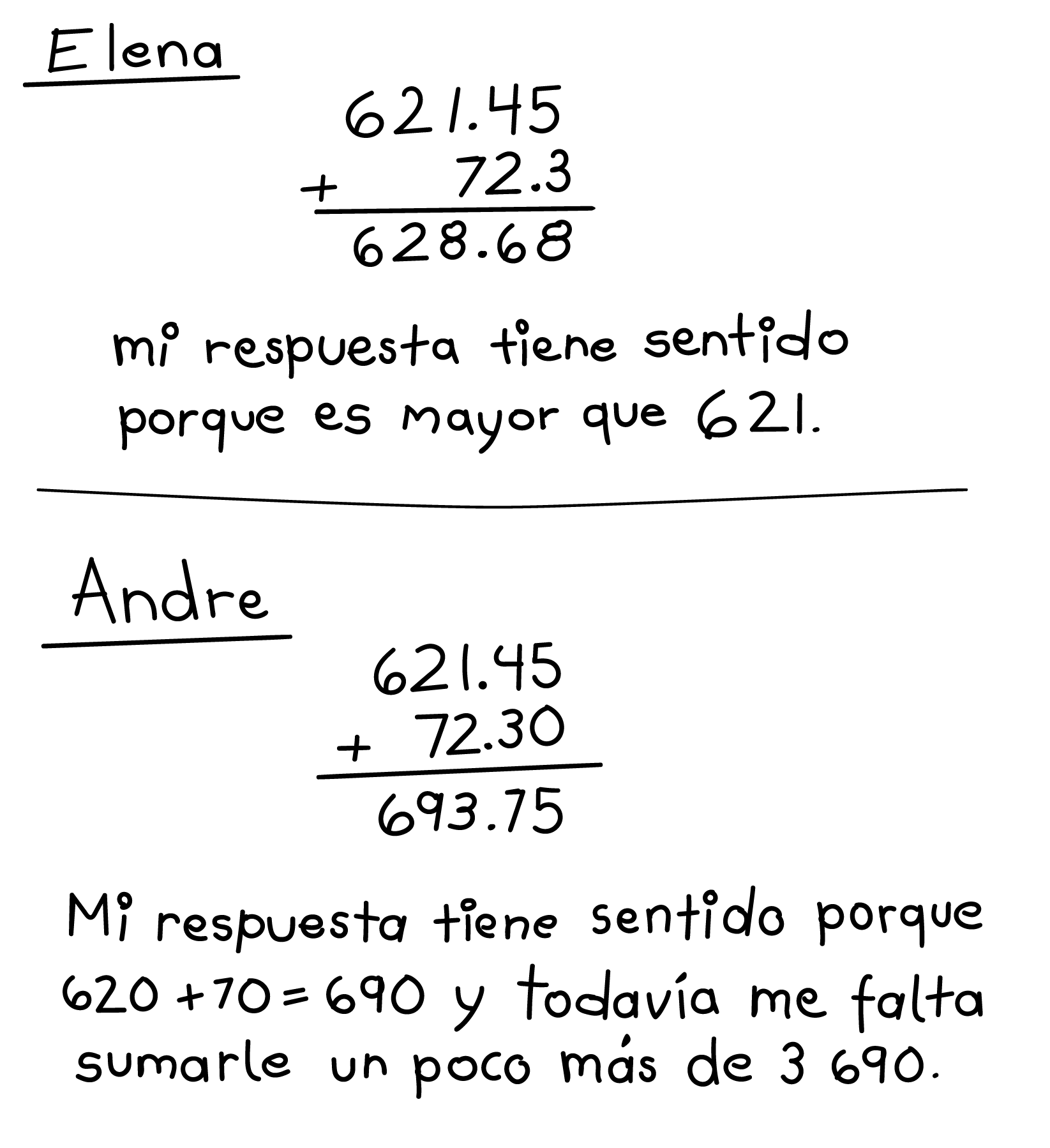 13.2: Mismos dígitos, distintas sumasEncuentra el valor de cada expresión. Explica o muestra cómo razonaste.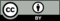 © CC BY 2021 Illustrative Mathematics®muy bajarazonablemuy alta